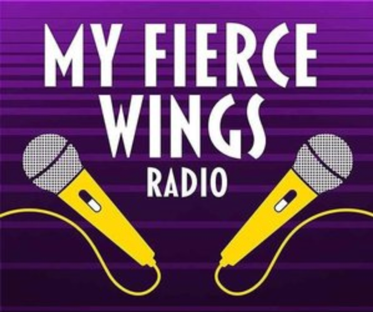 April 6, 2020http://www.mfweradio.com/category/exclusive-interview/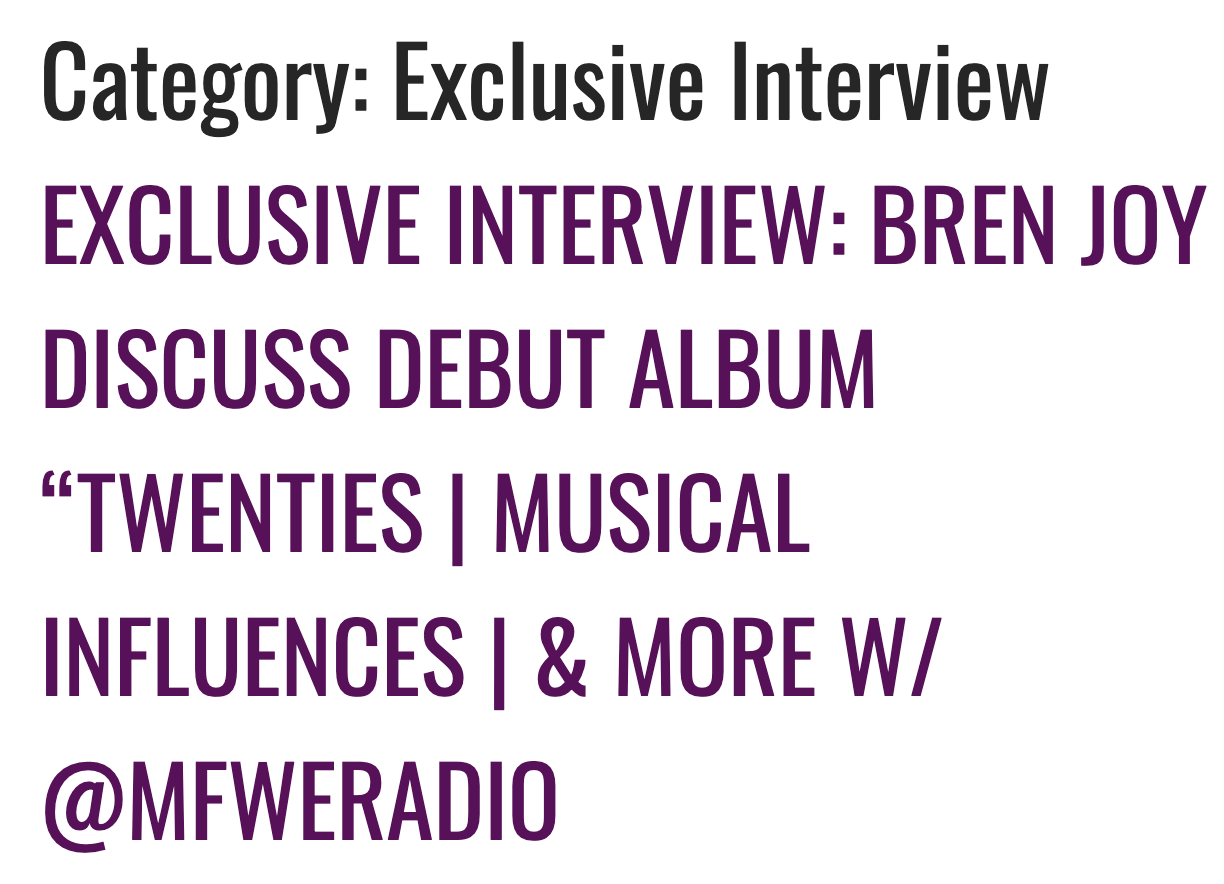 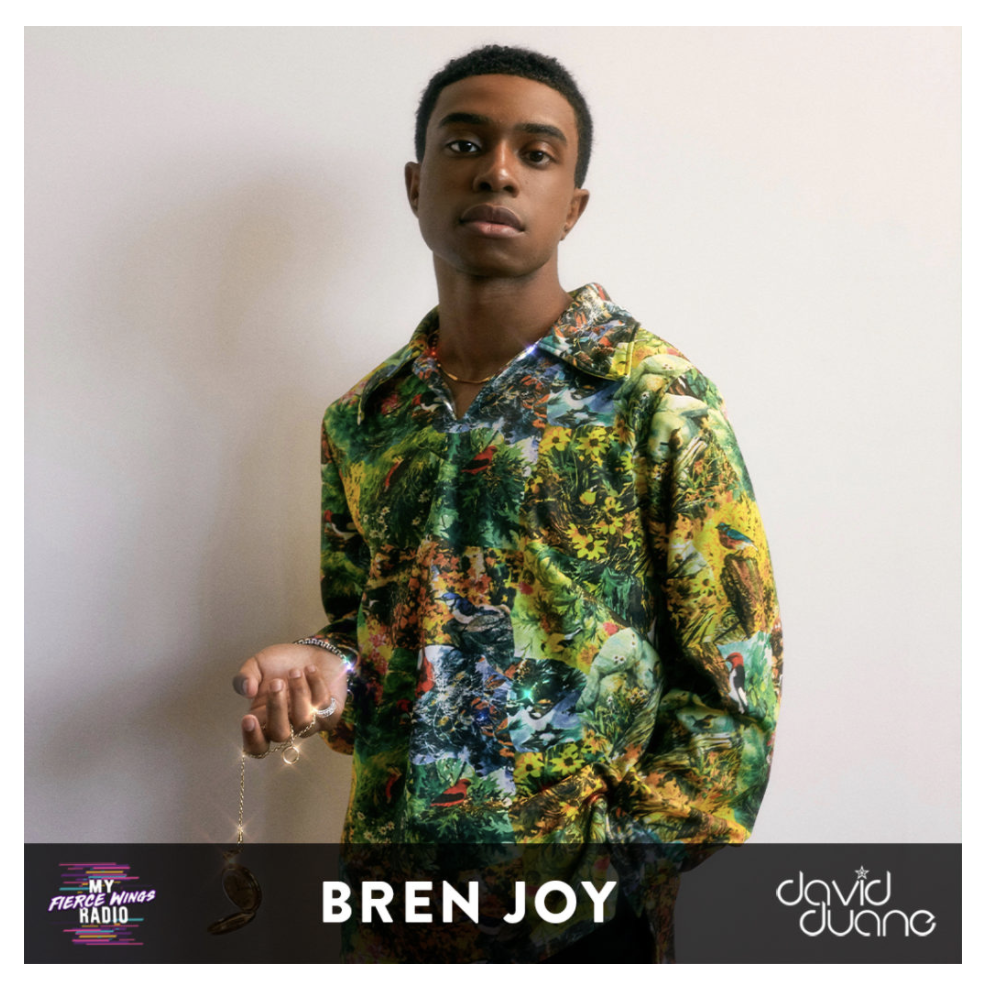 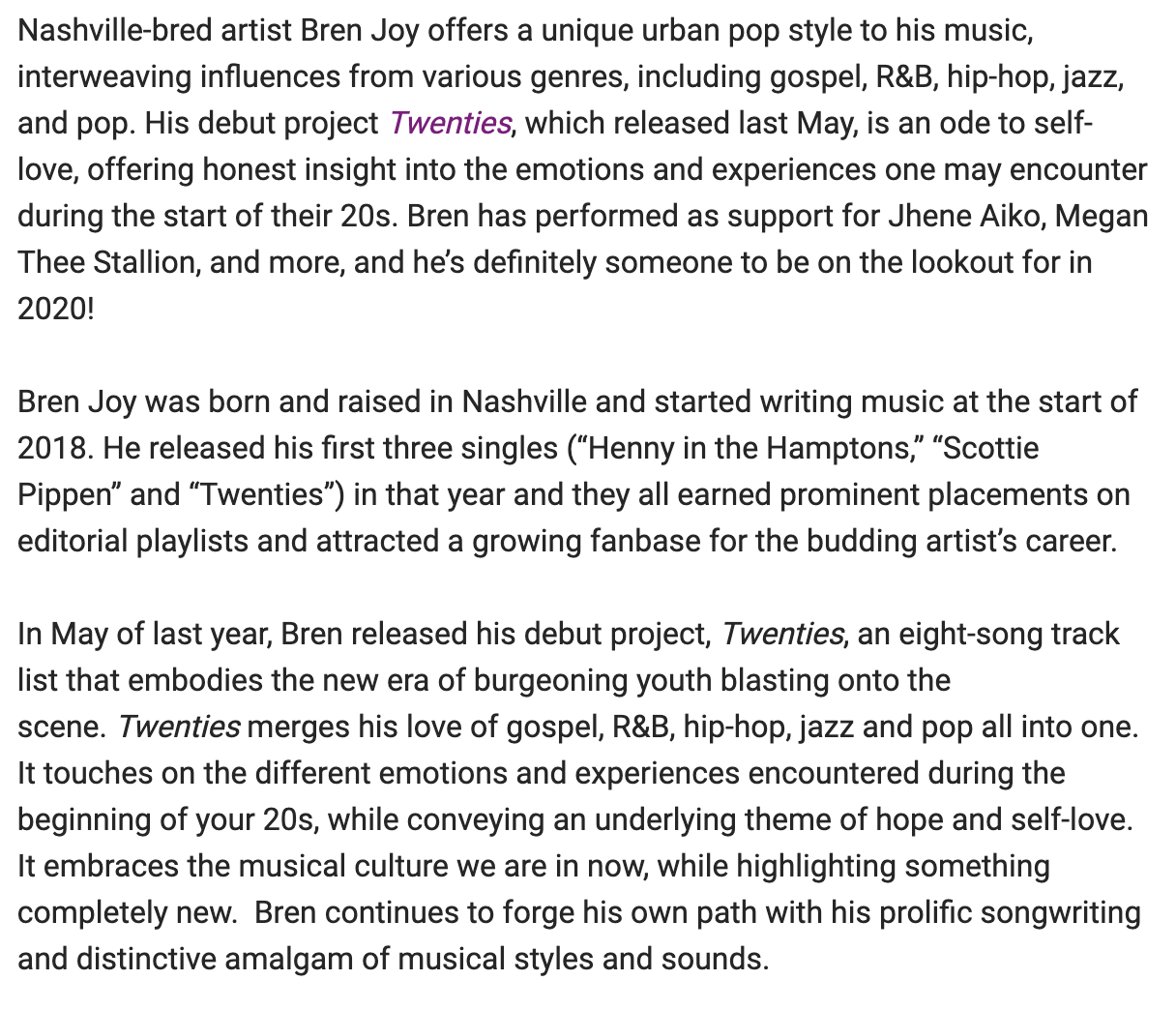 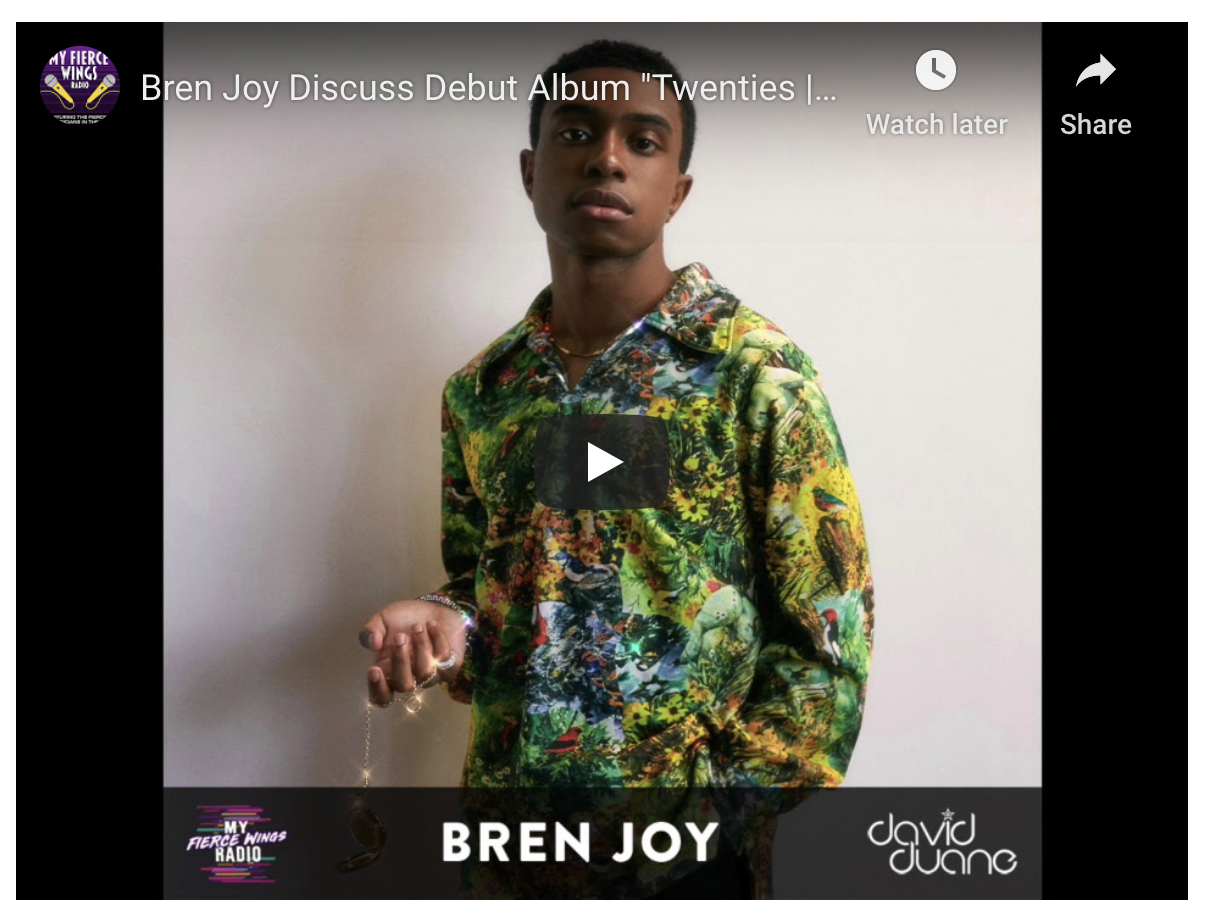 